                                                                               AVERTISSEMENTL’INSAE a le plaisir de mettre à la disposition des utilisateurs l’Indice Harmonisé des Prix à la Consommation (IHPC). Cet indice base 100, année 2014, mesure l’évolution des prix à la consommation au niveau national.L’IHPC a pour population de référence l’ensemble des ménages africains du Bénin à travers cinq (05) grandes régions de production à savoir Sud Ouest (Littoral, Atlantique, Mono et Couffo), Sud Est (Ouémé-Plateau), Centre (Zou-Collines), Nord Est (Borgou-Alibori) et Nord Ouest (Atacora-Donga). Chaque zone est composée d’un milieu urbain et de celui rural. L’indice national est la moyenne pondérée des indices des cinq régions. Le panier de la ménagère comprend 626 variétés suivies dans 1 889 points d’observation. Plus de 15 143 relevés de prix sont effectués chaque mois par les enquêteurs de l’INSAE. Les pondérations de l’indice proviennent de l’Enquête Modulaire Intégrée sur les Conditions de Vie des Ménages réalisée en  2011 (EMICoV 2011).IHPC suivant les fonctionsL’Indice Harmonisé des Prix à la Consommation du mois d’octobre 2020 est de 104,9 contre 104,5 un mois plus tôt, soit une hausse de 0,4%. L’accroissement observé résulte essentiellement de l’augmentation des prix des fonctions « produits alimentaires et boissons non alcoolisées » (+1,8%), « Biens et services divers » (+1,1%), « articles d'habillement et chaussures » (+0,6%) et « Restaurants et hôtels » (+0,5%).Les groupes de produits dont les prix ont contribué à cette hausse sont :« Légumes frais en fruits ou racine » (+42,6%), liée à la fin de la saison de la tomate fraîche locale et à la rareté de l’oignon frais sur le marché ; « Poissons frais et autres produits frais de mer ou de fleuve » (+4,7%), à cause de la montée des eaux qui n’est pas favorable à la pêche ;« Salons de coiffure et instituts de soins et de beauté » (+3,7%), en raison d’une forte sollicitation des services de coiffeurs et d’instituts de soins et de beauté à la suite de l’atténuation des mesures barrières contre la COVID-19 ;« Tenues scolaires » (+2,0%), liée à rentrée scolaire ; « Restaurants, cafés et établissements similaires » (+1,0%), due à l’allègement des mesures barrières contre la COVID-19 qui a été favorable à la reprise des activités des restaurants et hôtels.Cette évolution a été modérée par le repli des prix des groupes de produits : « Combustibles solides » (-12,5%), due à la disponibilité du bois de chauffe ; « Céréales non transformées » (-1,7%), en raison de la disponibilité progressive sur le marché, du maïs séché de la nouvelle campagne agricole ;« Tubercules et plantain » (-1,0%), à cause de la saison de l’igname fraîche et du plantain.IHPC en glissement annuelPar rapport à septembre 2019, la variation de l’IHPC est de +4,4%, contre +4,8% le mois précédent.IHPC suivant la nature et l’origine du produit Par rapport à la nature des produits :en variation mensuelle, les prix des « produits frais » ont augmenté de 3,5% alors que ceux des « produits énergétiques » et « hors produits frais et hors énergie » ont diminué respectivement de 3,6% et de 0,1% ;en glissement annuel, les prix des « produits frais », des « hors produits frais et hors énergie » et des « produits énergétiques » ont tous crû respectivement de 9,4%, 3,5% et de 0,3%. Sur la base de l’origine des produits :en variation mensuelle, les prix  des « produits importés » et ceux des « produits locaux »  ont tous augmenté respectivement de 0,1% et de 0,6% ;en glissement annuel, les prix des « produits importés » et ceux des « produits locaux » ont tous cru respectivement de 1,1% et  de 6,1%.Taux d’inflation suivant le critère de convergence dans l’espace UEMOALe taux d’inflation au niveau national au titre du mois d’octobre 2020, suivant la définition adoptée dans l’espace UEMOA, est de +2,9% contre +2,5% un mois plus tôt, soit une hausse de 0,4 point de pourcentage. Ce niveau est légèrement en dessous du seuil de 3% fixé dans le cadre de la surveillance multilatérale au sein des Etats membres de l’UEMOA.Tableau 1: Indice Harmonisé des Prix à la Consommation du mois d’octobre 2020Source : DSS/INSAE, octobre  2020Base 100 : année 2014Tableau 2: Evolution du taux d’inflationSource : DSS/INSAE, octobre  2020Graphique1 : Evolution de l'indice global et de l'indice hors produits frais et énergétiquesSource : DSS/INSAE, octobre 2020Graphique 2 : Evolution mensuelle de l'indice global et de l'indice des produits alimentairesSource : DSS/INSAE, octobre 2020Graphique 3 : Evolution mensuelle des indices du transport et logement, eau, gaz, électricité et autres combustibles Source : DSS/INSAE, octobre 2020Graphique 4 : Evolution mensuelle des indices des produits importés et locauxSource : DSS/INSAE, octobre 2020Tableau 3 : IHPC suivant les nomenclatures secondaires en  octobre 2020                       Source : DSS/INSAE, octobre 2020Tableau 4 : IHPC suivant les régions en octobre 2020Source : DSS/INSAE, octobre 2020Tableau 5 : Prix moyens (en F.CFA) de certains produits de première nécessité dans les grandes villes en octobre 2020                Sources : DSS/INSAE-DDPD, octobre 2020        Tableau 6 : Evolution du taux d’inflation dans les pays de l’UEMOA              Sources : INS et COMMISSION  de l’UEMOA, octobre 2020Tableau 7 : Indice groupe du mois d’octobre 2020* n.c.a : non classés ailleurs.Source : DSS/INSAE, octobre 2020Institut National de la Statistique et de l’Analyse Economique01 BP 323 Cotonou, Tél. (229) 21 30 82 44 /21 30 82 45, Fax: (229) 21 30 82 46Directeur Général : HOUNSA Laurent MahounouDirectrice des Statistiques Sociales : AHOVEY A. Elise C.Chef Service des Conditions de Vie des Ménages : DANSOU A. T. SylvestreCollaborateur : AKOHONWE D. Marcel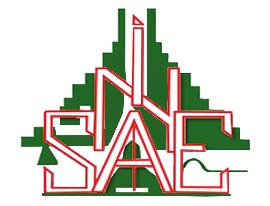 République du Bénin≈≈≈≈≈≈≈Ministère Du Plan et Du Développement≈≈≈≈≈≈≈InstitutNational de la  Statistique  et de  l’Analyse  EconomiquePoidsIndice des mois de :Indice des mois de :Indice des mois de :Indice des mois de :Indice des mois de :Indice des mois de :Indice des mois de :Indice des mois de :Variation depuis :Variation depuis :Variation depuis :Variation depuis :Variation depuis :Poidsoct.-19sept-20sept-20oct.-20oct.-201 mois1 mois1 mois3 mois12 mois12 mois12 moisPoidsoct.-19juil.-20août-20sept-20sept-20oct.-20oct.-201 mois1 mois1 mois3 mois12 mois12 mois12 moisINDICE GLOBAL10000100,5105,4104,8104,5104,9104,90,4%0,4%0,4%-0,5%-0,5%-0,5%4,4%1. Produits alimentaires et boissons non alcoolisées375196,8105,6103,9102,3104,1104,11,8%1,8%1,8%-1,4%-1,4%-1,4%7,5%2. Boissons alcoolisées,  Tabac et stupéfiants56105,0106,2106,7106,6105,9105,9-0,7%-0,7%-0,7%-0,3%-0,3%-0,3%0,9%3. Articles d'habillement et chaussures509103,9106,6107,8107,6108,2108,20,6%0,6%0,6%1,5%1,5%1,5%4,1%4. Logement, eau, gaz, électricité et autres combustibles108799,7103,3103,1105,4101,9101,9-3,3%-3,3%-3,3%-1,4%-1,4%-1,4%2,2%5. Meubles, articles de ménage et entretien courant 222106,0107,1106,5107,2107,0107,0-0,2%-0,2%-0,2%-0,1%-0,1%-0,1%0,9%6. Santé456101,1102,0101,8102,2102,3102,30,1%0,1%0,1%0,3%0,3%0,3%1,2%7. Transports1102106,2112,0111,7111,9111,9111,90,0%0,0%0,0%-0,1%-0,1%-0,1%5,4%8. Communication44298,999,9100,099,799,799,70,0%0,0%0,0%-0,2%-0,2%-0,2%0,8%9. Loisirs et culture162100,9101,8102,3102,0102,1102,10,1%0,1%0,1%0,3%0,3%0,3%1,2%10. Enseignement564102,9103,0103,0102,8103,0103,00,2%0,2%0,2%0,0%0,0%0,0%0,1%11. Restaurants et Hôtels1156101,2103,9104,4104,5105,0105,00,5%0,5%0,5%1,1%1,1%1,1%3,8%12. Biens et services divers493106,7106,4106,7106,9108,1108,11,1%1,1%1,1%1,6%1,6%1,6%1,3% Libelléoct-19nov-19déc-19jan-20fév-20mars-20avril-20mai-20juin-20juil.-20août-20sept-20oct.20Taux d'inflation (en critère de convergence)-1,1%-1,0%-0,9%-0,9%-0,6%-0,4%0,0%+0,2%+0,9%+1,4%+2,0%+2,5%+2,9%oct.-19juil.-20août-20sept-20oct.-201 mois3 mois12 moisIndice global10000100,5105,4104,8104,5104,90,4%-0,5%4,4%Indice produits frais227998,0108,2106,7103,6107,23,5%-0,9%9,4%Indice énergie107798,9101,5100,6102,999,2-3,6%-2,3%0,3%Indice hors énergie, hors produits frais6644102,5105,6106,0106,2106,1-0,1%0,5%3,5%Indice secteur primaire75896,5105,9104,4103,9105,81,8%-0,1%9,6%Indice secteur secondaire4872100,5104,9104,8104,2103,9-0,3%-1,0%3,4%Indice secteur tertiaire (services)4370103,7106,6106,8106,9107,30,4%0,7%3,5%Indice produits importés2743101,3102,1102,5102,3102,40,1%0,3%1,1%Indice produits locaux7257100,8107,3106,7106,3106,90,6%-0,4%6,1%Indice des biens durables125103,4104,2104,7104,7104,80,1%0,6%1,4%Indice des biens semi durables628100,6103,5104,7107,7104,2-3,2%0,7%3,6%Indice des biens non durables487799,0105,6104,7103,3104,61,3%-0,9%5,7%Services4370103,7106,6106,8106,9107,30,4%0,7%3,5%PoidsIndice des mois de :Indice des mois de :Indice des mois de :Indice des mois de :Indice des mois de :Variation depuis :Variation depuis :Variation depuis :Poidsoct.-19sept-20oct.-201 mois3 mois12 moisPoidsoct.-19juil.-20août-20sept-20oct.-201 mois3 mois12 moisINDICE GLOBAL100100,5105,4104,8104,5104,90,4%-0,5%4,4%1. Sud ouest53100,5106,3106,2106,0106,20,2%-0,1%5,7%2. Sud est22100,1103,2102,1101,8102,70,9%-0,5%2,6%3. Centre1096,7102,6100,5100,3100,90,6%-1,7%4,3%4. Nord est9108,9113,4115,5114,5115,10,5%1,5%5,7%5. Nord ouest696,599,295,394,094,00,0%-5,2%-2,6%ProduitsLes principales villesLes principales villesLes principales villesLes principales villesLes principales villesLes principales villesPrix moyen ProduitsCotonouPorto-NovoParakouNatitingouBohiconLokossaPrix moyen Maïs séchés en grains vendus au détail (1KG)248221245197198227223Riz en grains longs vendu au détail (1KG)493499516509518463500Sorgho  (1KG)413353361245389509378Mil  (1KG)447372411266450516410Gari 2ème qualité (1 KG)446373314384393350377Sucre raffiné en poudre (1 KG)453498500490495502490Haricot blanc (1 KG)689612590532464577577Ignames(1 KG)258354306153414318301Tomate fraiche(1 KG)272235308168191207230Piment frais  au kg (1 KG)580807306365511774557Oignon frais rond(1 KG)1 028779691961862488801Huile d'arachide artisanale (1 L)1 0751 2001 0001 000800850988Huile de Palme non raffinée (1 L)688550900800600588688Pétrole lampant vendu en vrac (1 L)613600604700600592618Essence Kpayo (1 L)450375400413419425414Gaz domestique (6Kg)3 5003 3003 5003 2703 2703 3003 357Gaz domestique (12,5 KG)6 8506 8506 9426 8156 8156 8506 854Chinchard congelé  (Silvi) (1 KG)1 3001 2331 2001 2001 2001 2581 232Viande de bœuf sans os (1 KG)3 0002 8002 0001 8002 4002 5002 417Viande de mouton (1 KG)3 0002 8002 5002 0003 0002 5002 633Riz importé ''GINO'' (5 KG)5 2005 4335 5006 0005 5005 1505 464Lait concentré ''JAGO'' (1 KG)1 0001 0001 0001 0001 000988998Lait concentré ''Cèbon'' (1 KG)9501 0001 0009001 000950967Farine de blé (1 KG)450500500450400500467Spaghetti ''Matanti'' (1 KG)350350350350350350350Ciment NOCIBE (1tonne)70 00068 66774 12576 00075 00069 58372 229Ciment SCB Lafarge (1tonne)70 25068 66774 04276 00075 00069 33372 215Fer à béton (barre de 8) (1tonne)480 000490 000492 083510 000490 000490 000492 014Fer à béton (barre de 10) (1tonne)480 000490 000494 167510 000490 000490 000492 361Poidssept-19oct.-19nov-19déc-19janv-20févr-20mars-20avr-20mai-20juin-20juil.-20août-20sept-20BENIN760-1,1-1,1-1,0-0,9-0,9-0,6-0,40,00,20,91,42,02,5BURKINA1258-2,2-2,7-2,9-3,2-3,1-2,9-2,9-2,7-2,4-2,0-1,5-0,70,1COTE D'IVOIRE31310,70,70,70,80,91,11,21,41,51,61,82,02,1GUINNEE-BISSAU1410,80,60,50,20,0-0,2-0,3-0,10,30,60,70,91,0MALI1428-1,9-2,2-2,7-3,0-2,9-2,4-2,1-2,0-1,8-1,9-1,7-1,4-1,1NIGER1111-1,7-2,0-2,2-2,5-2,4-2,3-2,1-1,6-1,1-0,60,10,91,6SENEGAL14910,91,01,11,01,11,31,41,61,71,71,92,02,2TOGO6811,11,00,90,70,50,50,40,70,80,70,70,91,2UEMOA10000-0,4-0,5-0,6-0,7-0,7-0,5-0,3-0,10,10,30,61,01,3Indice groupe de la NCOA-IHPCIndices pour les mois de Indices pour les mois de Indices pour les mois de Indices pour les mois de Indices pour les mois de Variation en % depuisVariation en % depuisVariation en % depuisIndice groupe de la NCOA-IHPCPoidssept-19juin-20juil-20août-20sept-201 mois3 mois12 moisAlimentation et boisson non alcooliséesAlimentation et boisson non alcoolisées011Produits alimentaires369596,7105,6103,9102,3104,11,8%-1,4%7,7%012Boissons non alcoolisees56101,4104,2104,3103,3102,8-0,5%-1,3%1,4%Boissons alcoolisées, tabac et stupéfiantBoissons alcoolisées, tabac et stupéfiant021Boissons alcoolisees44102,2103,3103,6103,6103,3-0,3%0,0%1,1%022Tabacs et stupefiants12115,2116,9118,1117,5115,2-2,0%-1,5%0,0%Articles d'habillement et chaussuresArticles d'habillement et chaussures031Articles d'habillement446104,3106,8108,0107,8108,40,6%1,5%3,9%032Chaussures63101,1104,9106,2106,5107,10,6%2,1%5,9%Logement, eau, électricité, gaz et autresLogement, eau, électricité, gaz et autres041Loyers effectifs300103,8104,8104,9105,0104,9-0,1%0,1%1,1%043Entretien et reparation des logements48103,4105,4107,2109,8109,90,1%4,3%6,3%044Alimentation en eau et services divers lié au logement19588,586,286,086,086,00,0%-0,2%-2,8%045Electricite, gaz et autres combustibles544101,1108,4107,9112,1105,3-6,1%-2,9%4,2%Meubles, articles de ménages et entretienMeubles, articles de ménages et entretien051Meubles , articles d'ameublement, tapis et autres revêtement38117,3116,7117,0117,0117,00,0%0,3%-0,3%052Articles de ménage en textiles5101,5102,4100,9100,6101,00,4%-1,4%-0,5%053Appareils menagers1198,499,399,599,699,70,1%0,4%1,3%054Verrerie, vaisselle et ustensiles de menage23106,5105,4105,5105,3105,90,6%0,5%-0,6%055Outillage et autre matériel pour la maison et le jardin11109,8111,1111,2112,7112,6-0,1%1,4%2,6%056Biens et services liés à l'entretien courant du foyer134103,2105,1104,2105,1104,7-0,4%-0,4%1,5%SantéSanté061Produits, appareils et matériels médicaux21599,398,999,299,699,80,2%0,9%0,5%062Services ambulatoires76104,1108,5108,3108,4108,50,1%0,0%4,2%063Services hospitaliers165102,2102,9102,2102,7102,70,0%-0,2%0,5%TransportTransport071Achat de véhicules7296,298,198,498,498,40,0%0,3%2,3%072Dépenses d'utilisation des véhicules66996,797,095,996,295,8-0,4%-1,2%-0,9%073Services de transport361125,7142,6143,6143,7144,50,6%1,3%15,0%CommunicationCommunication081Services postaux5101,0100,8101,1100,9100,8-0,1%0,0%-0,2%082Matériel de téléphonie et de télécopie43100,8102,7103,4102,9102,6-0,3%-0,1%1,8%083Services de téléphonie et de télécopie39498,799,699,699,499,40,0%-0,2%0,7%Loisirs et culturesLoisirs et cultures091Matériel audiovisuel, photographique et de traitement de l'image et du son2097,5100,499,599,6100,10,5%-0,3%2,7%093Autres articles et matériel de loisirs, de jardinage et animaux799,4101,3100,5100,5100,60,1%-0,7%1,2%094Services récréatifs et culturels9100,8100,499,599,499,40,0%-1,0%-1,4%095Journaux, livres et articles de papeterie117101,7102,3101,7101,4101,40,0%-0,9%-0,3%096Forfaits touristiques999,599,6119,6119,5119,50,0%20,0%20,1%EnseignementsEnseignements101Enseignement pré-élémentaire et primaire162108,0107,8107,8107,5108,20,7%0,4%0,2%102Enseignement secondaire23099,899,899,899,799,5-0,2%-0,3%-0,3%104Enseignement supérieur106100,5100,4100,4100,3100,40,1%0,0%-0,1%105Enseignement post-secondaire non supérieur et Enseignement non défini par niveau66105,0106,4106,4106,3106,40,1%0,0%1,3%Restaurants et hôtelRestaurants et hôtel111Services de restauration1129101,4104,0104,6104,6105,10,5%1,1%3,6%112Services d'hébergement2796,397,897,897,897,80,0%0,0%1,6%Biens et services diversBiens et services divers121Soins corporels281107,2108,8109,3109,6111,71,9%2,7%4,2%123Effets personnels n.c.a*30104,6104,4104,5104,4104,70,3%0,3%0,1%124Protection sociale et assurance593,294,194,294,194,30,2%0,2%1,2%126Services financiers19103,6101,6101,7101,6101,80,2%0,2%-1,7%127Autres services n.c.a158107,0103,6103,7103,5103,70,2%0,1%-3,1%